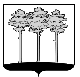 ГОРОДСКАЯ  ДУМА  ГОРОДА  ДИМИТРОВГРАДАУльяновской областиР Е Ш Е Н И Ег.Димитровград   28  июня  2017  года  	   	                                                           № 65/788  . О внесении изменения в Порядок и условия предоставления ежегодного дополнительного оплачиваемого отпуска муниципальным служащим органов местного самоуправления города Димитровграда Ульяновской области, имеющим ненормированный рабочий деньВ соответствии с Федеральным законом от 01.05.2017 № 90-ФЗ «О внесении изменений в статью 21 Федерального закона «О муниципальной службе в Российской Федерации», в целях приведения муниципальных правовых актов в соответствие с действующим законодательством Российской Федерации, рассмотрев обращение Главы Администрации города Димитровграда Ульяновской области В.Г.Гнутова от 02.06.2017       №01-23/3111, Городская Дума города Димитровграда Ульяновской области второго созыва решила: Внести изменение в Порядок и условия предоставления ежегодного дополнительного оплачиваемого отпуска муниципальным служащим органов местного самоуправления города Димитровграда Ульяновской области, имеющим ненормированный рабочий день, утвержденные решением Городской Думы города Димитровграда Ульяновской области первого созыва от 27.02.2013 №86/1034:1.1. Часть 4 изложить в редакции следующего содержания: «4. За ненормированный рабочий день муниципальным служащим сверх ежегодного оплачиваемого отпуска предоставляется дополнительный отпуск.Продолжительность дополнительного отпуска, предоставляемого муниципальным служащим, составляет 3 календарных дня.».2. Установить, что настоящее решение подлежит официальному опубликованию и размещению в информационно-телекоммуникационной сети «Интернет», на официальном сайте Городской Думы города Димитровграда Ульяновской области (www.dumadgrad.ru).3. Установить, что настоящее решение вступает в силу со дня, следующего за днем его официального опубликования.4. Контроль исполнения настоящего решения возложить на комитет по социальной политике и местному самоуправлению (Терехов).Глава города ДимитровградаУльяновской области                                                                   А.М.Кошаев       